2020世界花园大会花园设计师邀请函一场国际花园的饕餮盛宴即将登场。2020年第三届世界花园大会将于4月27日-5月3日在中国浙江海宁长安花卉小镇举办。大会以“花园”这个被奉为承载世界人民生活向往的瑰宝为聚焦点，以让中国人的花园生活梦想得以逐步实现为核心目标，由峰会、花卉展和花园展三大板块组成。其中，花园展期待通过国际大师级的设计师和新锐的设计师的积极参与，在他们的高超技艺下，在当下中国缺失花园的时代背景下，演绎一种跨越时代的、醍醐灌顶的花园理念，用世界级的花园设计引爆中国人民的花园生活的革命。一个伟大作品呈现的背后是有思想的灵魂。卓越的设计师们将有机会在花园展区创作一个用于现场展示的个性张扬的花园方案，供业界人士交流欣赏和消费者参观；优秀的国际设计师团队将有机会与国内优选的建造施工单位进行匹配，协同完成，共同展现国际水平的花园实景，从而推动中国花园设计和建造，进而融入中国人的日常生活。无论您来自哪里，无论您师从何处，只要您具有超前的国际视野和设计理念，特别是对探索中国花园市场抱有极大的兴趣以及自己的独特见地，您都是我们要找的那个对的人，我们在此向您发出诚挚的邀请。世界花园大会的重头戏花园展将会是一个无与伦比且不容错过的展示和共荣的平台，我们期待您的加入，尽情释放您的才华。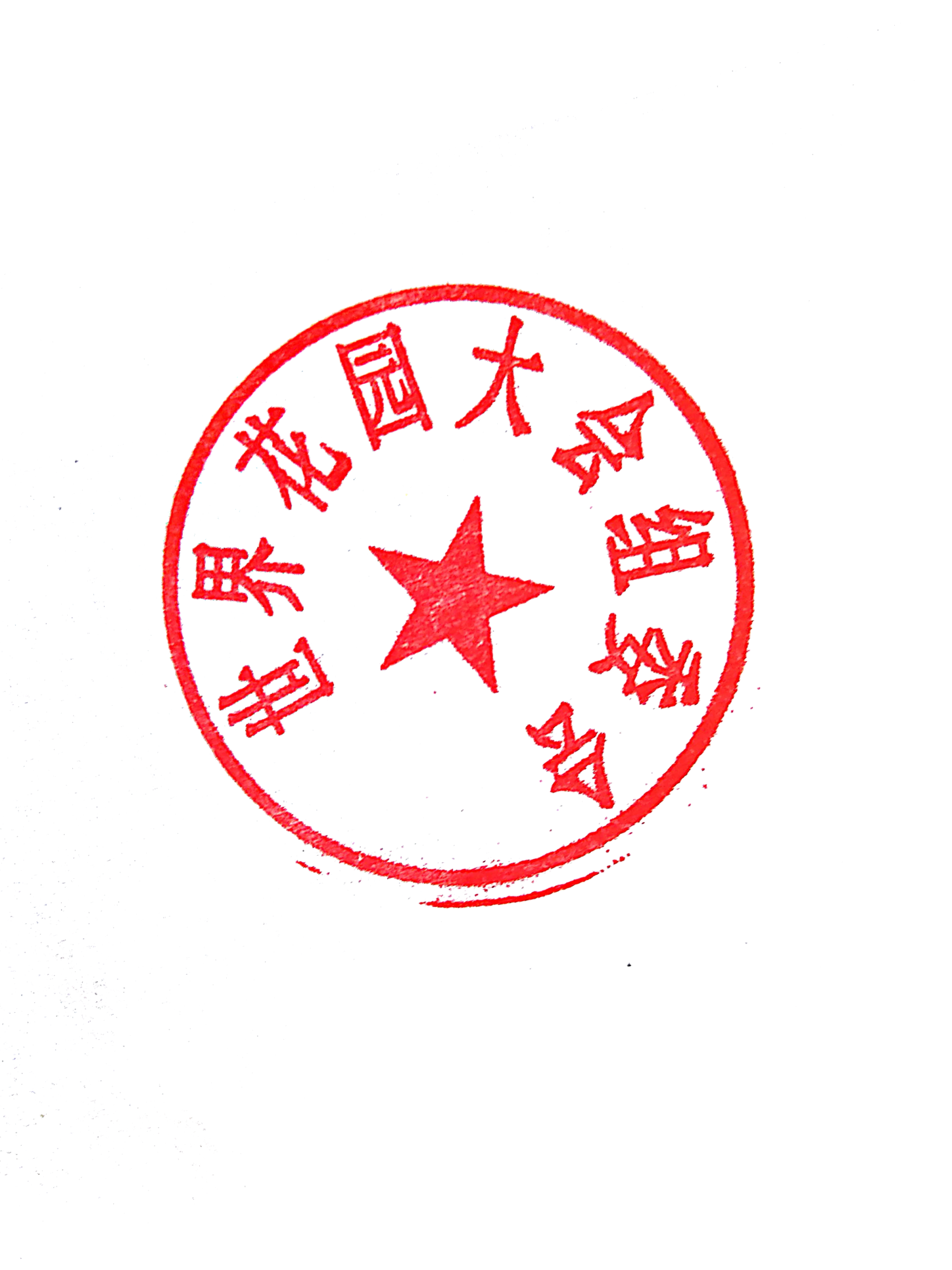 如果您与我们一样有抱负，欢迎来电来函与我们联系。世界花园大会组委会二零一九年八月二日联系电话：+86 0573 87487370                 杜小姐 +86 18868803812方小姐（ for English）：+86 13021904207        罗小姐（ for Japanese）：+86 18767126244邮箱：WGSHOW@hongyue.com                    地址：浙江省海宁市长安花卉小镇花园设计方案的基础要求：项目名称：2020（第三届）世界花园大会花园展时间：2020年4月27日-5月3日地点：中国 浙江 海宁长安花卉小镇展园面积：（特邀除外）   设计师花园：150或200平方米/个   基本尺寸：10*15米/10*20米展园基础：平整土地空地，坡度不超过1%，电压：220v，水管直径：32mm建设周期：现场施工标准时间3周，最多不超过30天展园风格要求：以世界级的展示花园为对标和充分融合中国人民的花园生活需求为设计的方向性要求时间节点安排：    报名截止时间：2019年 9月31日 提交方案时间：2019年 11月30日初选结果公告：2019年12月10日 施工图审核时间：2020年1月20日施工阶段：2020年3月25日-4月25日